Konfederace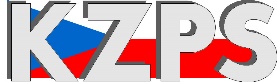 zaměstnavatelských a podnikatelských svazů ČR    Sekretariát:	    	 Václavské náměstí 21		tel.: 222 324 985                   	 110 00 Praha 1			fax: 224 109 374		         e-mail: kzps@kzps.cz KZPS ČR:			Navýšení kvót pro ekonomickou migraci(Praha, 1.října 2022) –	Dnem 1. listopadu 2022 je upraveno NV č. 220/2019 Sb.                 o maximálním počtu žádostí o vízum k pobytu nad 90 dnů za účelem podnikání, žádostí o povolení k dlouhodobému pobytu za účelem investování a žádostí o zaměstnaneckou kartuObsahem Nařízení vlády je navýšení roční kvóty u zemí v Programu kvalifikovaný zaměstnanec a dále zařazení nových zemí do něj:Navýšení ročních kvót:Filipíny	+ 300 míst = celkem 2300 místMoldavska	+ 500 míst = celkem 1500 místNově zažazené země:Gruzie			= roční kvóta = 600 místArménie		= roční kvóta = 550 místSeverní Makedonie	- roční kvóta = 400 místNa všechny uvedené země (i nově zařazené) je možno podávat žádosti do Programu kvalifikovaný zaměstnanec.Dále došlo k prodloužení účinnosti NV o mimořádném pracovním vízu pro státní příslušníky Ukrajiny pracující v zemědělství, potravinářství nebo lesnictví, a to do r. 2025.Za výše uvedené navýšení a rozšíření kvót vládě ČR a příslušným ministerstvům a ministrům (MPO, MPSV, MZV ČR, MV ČR, MF ČR) děkujeme, budeme ještě více vděční, až se podaří též navýšit nejvíce poptávané země – Kazachstán, Indie a Mongolsko.         Jan W i e s n e r	prezidentKontakt:Dr. Jan Zikešzikes@kzps.cz +420 775 15 77 50KZPS ČR je sdružení dle zákona č. 83/1990 Sb., které reprezentuje osm dominantních zaměstnavatelských svazů z oblasti: stavebnictví, textilního průmyslu, malého a středního podnikání, výrobního a spotřebního družstevnictví, zemědělství, důlního a naftového průmyslu, dřevozpracujícího průmyslu, školství, zdravotnictví kultury a sociálních služeb. Zastupuje více než 22 000 členských subjektů s více než 1.300.000 zaměstnanci prosazuje specifické zájmy svých členů v oblasti legislativy a v dalších oblastech formuluje společné podnikatelské a zaměstnavatelské zájmy svých členů a prosazuje je v součinnosti s příslušnými státními orgány, ostatními zaměstnavatelskými organizacemi a odbory a zejména v různých formách konzultací s vládou je jedním ze sociálních partnerů zastupujícím stranu podnikatelů v Radě hospodářské a sociální dohody – tripartitě. Více na www.kzps.cz